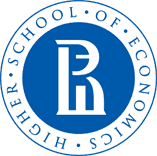 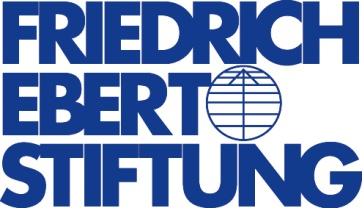 International Scholarly ConferenceSOVIET ENCOUNTERS WITH WEST AND EAST27-28 November 2018, MoscowNational Research UniversityHigher School of EconomicsMyasnitskaya 11, Moscow, RussiaOrganizersInternational Center for the History and Sociology of World War II and Its ConsequencesNational Research University – Higher School of Economics (Moscow) The Friedrich Ebert FoundationWith additional support from the Blavatnik Family FoundationPRELIMINARY PROGRAMTUESTDAY, November 279:30 AM – Registration (Foyer, 5th floor) / Coffee and snacks10:00 AM – Welcome and opening remarks (Room 518)10:30 AM – Parallel sessionsPanel 1-1: Sport in International Contacts of the Soviet Union (Room 518)Moderator: Vera Dubina, Project Coordinator in History and Civil Society, Friedrich Ebert Foundation, Moscow Steven Maddox, Associate Professor of History, Canisius College, USASoviet Football Encounters with the West: The Basque National Team’s Tour of the USSR, 1937Sylvain Dufraisse, Associate Professor of History, Université de Nantes, FranceHow to be Ready for Close Encounters: Soviet Sportsmen’s Ideological Training Courses, 1945–1980Timur Mukhamatulin, PhD Student, Rutgers University, USA “There is such a sport in Poland”: Bodybuilding as an Example of Soviet Importation of Ideas from Socialist East Europe CountriesPanel 1-2: Contacts and exchanges in the 1920s and 1930s (Room 508)Moderator: Sophie Coeuré, Professor of Contemporary History, University Paris 7 Denis Diderot, France Maria Teresa Giusti, Professor of Contemporary and Social History, Gabriele d’Annuzio State University, Chieti-Pescara, ItalyPolitical, Cultural, and Economic Relations between Italy and the Soviet Union, 1924-1941  Lisa Kirschenbaum, Professor of History, West Chester University, USARussian Americans and Soviet Visitors: Cultural Exchanges in the 1930sMaria Blackwood, Research Scholar, Kennan Institute, USA Fighting Jim Crow in Central Asia: Race, Ethnicity, and Nationality in the Soviet Union Through African American Eyes12:00 NOON – Lunch (Dining hall)1:00 PM – Parallel sessions Panel 2-1: The Transfer of Technologies and Contact in Economics (Room 518)Moderator: Oleg Budnitskii, Professor, School of History, Director, International Center for the History and Sociology of World War II and Its Consequences, NRU HSE, MoscowNikita Mel’nikov, Senior Research Fellow at the Institute of History and Archeology, the Ural Branch of the Russian Academy of Sciences, EkaterinburgThe Cost of Import Substitution: The Development of Soviet Tank Production against the Background of Growth and Then Decreasing Dependence on Imports, 1929-1945Kirill Boldovskii, Research Fellow at St Petersburg Institute of History of the Russian Academy of Sciences“Criminal waste…” Why Were Borrowed Technologies and Instruments So Ineffectively Used?Elena Kochetkova, Research Fellow at the Laboratory for Environmental and Technological History, NRU HSE, St Petersburg Displaying the Cold War: Finnish Trade and Industrial Fairs in the USSR, 1945-1964Sophie Lambroschini,Associate Researcher at the Centre Marc Bloch, Germany"We Drink Vodka in Moscow and Whisky in London": How Soviet Bankers Brought Financial Capitalism to Moscow during the Cold War Panel 2-2: Emotional encounters and perceptions (Room 508)Moderator: Liudmila Novikova,Deputy Director of the International Center for the History and Sociology of World War II and Its Consequences, Associate Professor, School of History, NRU HSE, MoscowRósa Magnúsdóttir, Associate Professor of History, Aarhus University, DenmarkLove across the Iron Curtain: Soviet‐American Intermarriage during the Cold WarRachel Rubin, Professor of American Studies, University of Massachusetts Boston, USAMisreading “Friendship” in the Cold War: Lumumba University and the WestDimitri Filimonov, PhD Student, University Paris-VIII Vincennes Saint-Denis, FranceImagining France in the USSR in the 1940-50s : A Study of Perception Based on People’s LettersMarina Yusupova, Postdoctoral Research Fellow at Newcastle University Business School, Newcastle University, United Kingdom Soviet and Post-Soviet Russia in the Global Formations of Race3:00 PM – Coffee Break (Foyer, 5th floor)3:30 PM – Parallel sessionsPanel 3-1: Soviet Union and the East (Room 518)Moderator: Seth Bernstein,Assistant Professor, School of History, NRU HSE, MoscowSamuel Hirst, Assistant Professor of International Relations, Bilkent University, TurkeyThe Soviet Union and Ethnic Politics in Turkey in the 1920sRinna Kullaa, Visiting Professor, Institute of East European Studies, University of Vienna Building Connections with the Developing World across the Mediterranean: The Soviet Union in Cold War Algeria and Syria Riccardo Cucciolla, Research Fellow, International Center for the History and Sociology of World War II and Its Consequences, NRU HSE, MoscowUzbekistan: the Soviet Gate to the Third WorldJan Behrends, Researcher at Centre for Contemporary History (ZZF), GermanyMountains, Muslims, War: Soviet Perceptions of Afghanistan, 1980-1989 Panel 3-2: American Leftist Intellectuals in the USSR in the 1930s (Room 508)Moderator: Ilia Kukulin, Associate Professor, School of Cultural Studies, Senior Research Fellow, International Center for the History and Sociology of World War II and Its Consequences, NRU HSE, MoscowElena Ostrovskaia,Associate Professor, School of Philology, NRU HSE, Moscow Assistant Editor: Walt Carmon and the Magazine “International Literature” Olga Panova, Professor of the History of Foreign Literature, Faculty of Philology, Lomonosov Moscow State University, Senior Research Fellow, A.M. Gorky Institute of World Literature, Russian Academy of Sciences, Moscow  Walt Carmon: A Soviet Emissary in the United States Elena Zemskova, Associate Professor, School of Philology, NRU HSE, MoscowEdward Falkowski: An American Journalist in the Moscow Cultural Life of the Mid-1930sVictoria Popova, Research Fellow, A.M. Gorky Institute of World Literature, Russian Academy of Sciences, MoscowWaldo Frank and the USSR: The Search for a New World and Lost Illusions5:30 PM – Reception (Dining hall)WEDNESDAY, November 289:30 AM – Parallel sessionsPanel 4-1: The USSR and Its International Environment in the 1920s and 1930s (Room 518)Moderator: Oleg Khlevniuk,Leading research fellow, International Center for the History and Sociology of World War II and Its Consequences, Professor, School of History, NRU HSE, MoscowAleksandr Vatlin, Professor at the Faculty of History, Lomonosov Moscow State UniversityThe Presentation of Soviet Russia to Foreign Communists, 1919-1921: the Example of Comintern’s First Congresses Aleksei Tepliakov, Senior Research Fellow, Institute of History, Siberian Branch of the Russian Academy of Sciences, NovosibirskThe Cominterm, TASS, and Radio in the International Propaganda of the “Industrial Party” Trial, 1930-1931 Andrei Savin, Senior Research Fellow, Institute of History, Siberian Branch of the Russian Academy of Sciences, Novosibirsk “Contactees”: Soviet Citizens as Visitors to Foreign Embassies and Consulates in the 1930s Panel 4-2: The Thaw and Contacts in the Realms of Literature and Culture (Room 430)Moderator: Anna Whittington,Research Fellow, International Center for the History and Sociology of World War II and Its Consequences, NRU HSE, MoscowMaria Maiofis, Associate Professor, School of Cultural Studies, NRU HSE, MoscowEast European Pedagogy in Soviet Scholarship and Fiction in the Second Half of the 1950sIlia Kukulin, Associate Professor, School of Cultural Studies, Senior Research Fellow, International Center for the History and Sociology of World War II and Its Consequences, NRU HSE, MoscowNâzım Hikmet: The Collison of the Leftist Intellectual with “Real Socialism” Philip Gleissner, Assistant Professor, Department of Slavic and East European Languages and Cultures, Ohio State University Transnational Circulations: International Literature between Moscow, Prague, and Berlin11.00 AM – Coffee break (Foyer, 5th floor) 11.30 AM – Parallel sessionsPanel 5-1: Contacts and Encounters during World War II (Room 518)Moderator: Jürgen Feldhoff,Professor at the Faculty of Sociology, Bielefeld University, GermanyVladimir Nevezhin, Leading Research Fellow, Institute of Russian History, Russian Academy of Sciences, MoscowAt the Table with Stalin: The Communication of Allies at Banquets in the Kremlin, 1941-1945 Iskander Magadeev, Associate Professor, School of International Relations, Moscow State Institute of International RelationsSoviet Society and Authority in the Mirror of British Diplomatic and Intelligence Assessments, 1941-1945Vasilii Tokarev,Lecturer, Magnitogorsk Polytechnic CollegeThe Photo Retouching of Re-Annexation: “Former Poland” in the Shadow of the Soviet Union in 1939Oksana Kornilova, Research Fellow, Smolensk State UniversityFrom a “New Order” to a “New Europe”: The Everyday Realities and Propaganda in Occupied Smolensk, 1941-1943 Panel 5-2: Religion and international contacts (Room 430)Moderator: Martin Beisswenger,Assistant Professor, School of History, NRU HSE, MoscowVictor Dönninghaus, Deputy Director, Nordost-Institute, University of Hamburg, Germany Holes in the “Iron Curtain”: The West and Religious Politics in the USSR in the Period of “Developed Socialism”Zilia Habibullina, Research Fellow, Institute of Ethnological Studies of R.G. Kuzeev, UfaThe Spiritual Administration of Muslims in the European Part of the USSR and Siberia and the Implementation of Foreign Contacts of Soviet MuslimsNadezhda Beliakova, Senior Research Fellow, Institute of World History, Russian Academy of Sciences, Moscow Church Diplomacy in the Conditions of the Cold War: The International Activism of Soviet Religious Figures between East and West in the 1960s and 1970sJohannes Dyck, Research Fellow, Bible Seminary Bonn, Germany The Mennonite Émigré Community of North America and Religious Politics of the Soviet Union 1:30 PM – Lunch (Dining hall)2:30 PM – Parallel sessionsPanel 6-1: The Spaces of Inter-Cultural Communication during the Cold War: The USSR, the “Socialist Camp”, and the Third World (Room 518)Moderator: Juliane Fürst,Head of the Department “Communism and Society,” Center for Contemporary History, Potsdam, GermanyJan-Hinnerk Antons, Research Fellow, Department of Eastern European History, Helmut-Schmidt-University, Hamburg, Germany 
The Baltic Sea Week in the German Democratic Republic: Personal Encounters and Public DiplomacyOksana Nagornaia, Professor of History, Iaroslavl State Pedagogical University, Senior Research Fellow, South Ural State University (NRU), ChelyabinskSoviet-Cuban Scholarly Collaboration: Spaces of Inter-Cultural Communication in the Context of Global Post-Colonialism Aleksei Popov, Associate Professor, Department of Russian History, V.I. Vernadsky Crimean Federal University, Simferopol, Research Fellow, South Ural State University (NRU), ChelyabinskA Youth “International”: “Sputnik” International Camps in the System of Soviet Cultural DiplomacyPanel 6-2: Culture in the Cold War (Room 430)Moderator: Irina Builova,Executive Director, Yegor Gaidar Foundation, MoscowRaquel Tôrres, PhD Student, University of São Paulo, Brazil Transposing the Iron Curtain: Brazilians’ Travels to the Soviet Union in the Cold War, 1950-1963Dina Fainberg, Lecturer in Modern History, University of London, United KingdomNotes from the Rotten West: Soviet Foreign Correspondents in the USA, 1968-1985 Gennadii Kostyrchenko, Leading Research Fellow, Institute of Russian History, Russian Academy of Sciences, MoscowThe Shcharanskii Affair: The KGB in Pursuit of an American Trace 4:00 PM – Coffee break (Foyer, 5th floor)4.30 PM – Parallel sessionsPanel 7-1: Images of others (Room 518)Moderator: Angelina Lucento,Assistant Professor, School of History, NRU HSE, MoscowAleksandr Golubev, Head of the Center for the Study of Russian Culture, Institute of Russian History, Russian Academy of Sciences, MoscowVisual Images of the World among the Soviet Society of the Interwar Period: The Example of Political Caricature Antonina Sharova, Associate Professor, School of History, NRU HSE, MoscowAggressor, Victim, Ally: The Image of the Outside World in Soviet Textbooks of Modern and Contemporary History, 1930-1960s Cécile Pichon-Bonin, Researcher, French National Centre for Scientific Research, Paris, FranceFrom Children's Drawings to Images for Children: The Role of Foreign Sources in Discussions on Children's PrimitivismLidia Grishaeva, Professor, Faculty of History, Lomonosov Moscow State UniversityChurchill in Russia: The Works and Image of Churchill in Propaganda and Popular PerceptionsPanel 7-2: Postwar encounters and cultural production (Room 430)Moderator: Alexandr Voronovici,Research Fellow, International Center for the History and Sociology of World War II and Its Consequences, NRU HSE, MoscowMarsha Siefert, Associate Professor, Department of History, Central European University, Budapest, HungaryThe Young Guard Abroad: Sergei A. Gerasimov as Socialist Intermediary in West and East, 1949-1950Alexander Golovlev, Research Fellow, International Center for the History and Sociology of World War II and Its Consequences, NRU HSE, MoscowSoviet Forays into the Land of Music: VOKS Delegation’s Visit to Austria in 1950 as an Encounter with Western Music and MusiciansNikita Tregubov, Associate Professor, Department of Sociology and Political Science, South Ural State University, Chelyabinsk Contradictions of Soviet-American Cultural Exchanges during the Cold War 